О внесении изменений в постановление администрации Бойкопонурского сельского поселения Калининского района от 29 ноября 2018г. № 152 «Об утверждении административного регламента администрации Бойкопонурского сельского поселения Калининского района  по предоставлению муниципальной услуги «Предоставление копий правовых актов администрации муниципального образования»Рассмотрев протест прокуратуры Калининского района от 23.04.2021г. №7-02-2021/306, руководствуясь Федеральным законом от 29 декабря 2020 г. № 479-ФЗ "О внесении изменений в отдельные законодательные акты Российской Федерации", Уставом Бойкопонурского сельского поселения Калининского района,  п о с т а н о в л я ю:1. Внести в приложение к постановлению администрации Бойкопонурского сельского поселения Калининского района от 29 ноября 2018г. № 152 «Об утверждении административного регламента администрации Бойкопонурского сельского поселения Калининского района по предоставлению муниципальной услуги «Предоставление копий правовых актов администрации муниципального образования» следующие изменения:1.1. Абзац второй пункта 2.9.1. подраздела 2.9 раздела 2 Регламента изложить в новой редакции:«обращение с заявлением о предоставлении муниципальной услуги лица, не представившего документ, удостоверяющий его личность (при личном обращении посредством предъявления паспорта гражданина Российской Федерации либо иного документа, удостоверяющего личность, в соответствии с законодательством Российской Федерации или не представившего возможность его идентификации и аутентификации в органах, предоставляющих муниципальные услуги, многофункциональных центрах с использованием информационных технологий, предусмотренных частью 18 статьи 14.1 Федерального закона от 27 июля 2006 года № 149-ФЗ "Об информации, информационных технологиях и о защите информации")  и (или) подтверждающий его полномочия как представителя физического лица или юридического лица.2Использование вышеуказанных технологий проводится при наличии технической возможности.».1.2. Абзац шестой пункта 3.2.7. раздела 3 Регламента изложить в новой редакции:«При подаче заявления в электронном виде для получения подлинника результата предоставления муниципальной услуги заявитель прибывает в уполномоченный орган лично с паспортом гражданина Российской Федерации либо иным документом, удостоверяющим личность, в соответствии с законодательством Российской Федерации или посредством идентификации и аутентификации в органах, предоставляющих муниципальные услуги, МФЦ с использованием информационных технологий, предусмотренных частью 18 статьи 14.1 Федерального закона от 27 июля 2006 года N 149-ФЗ "Об информации, информационных технологиях и о защите информации".».1.3. Пункт 3.1.2.1. подраздела 3.1. раздела 3 Регламента изложить в новой редакции:«3.1.2.1. Основанием для начала административной процедуры является обращение гражданина в уполномоченный орган, в том числе посредством использования информационно-телекоммуникационных технологий, включая использование Единого портала, Регионального портала, с заявлением и документами, указанными в подразделе 2.6 раздела 2 Регламента. При предоставлении муниципальных услуг в электронной форме идентификация и аутентификация могут осуществляться посредством:1) единой системы идентификации и аутентификации или иных государственных информационных систем, если такие государственные информационные системы в установленном Правительством Российской Федерации порядке обеспечивают взаимодействие с единой системой идентификации и аутентификации, при условии совпадения сведений о физическом лице в указанных информационных системах;2) единой системы идентификации и аутентификации и единой информационной системы персональных данных, обеспечивающей обработку, включая сбор и хранение, биометрических персональных данных, их проверку и передачу информации о степени их соответствия предоставленным биометрическим персональным данным физического лица.В целях предоставления муниципальной услуги, в том числе осуществляется прием заявителей по предварительной записи. Запись на прием проводится посредством Единого портала, Регионального портала. Заявителю предоставляется возможность записи в любые свободные для приема дату и время в пределах установленного в уполномоченном органе, МФЦ графика приема заявителей.».2. Общему отделу администрации Бойкопонурского сельского поселения Калининского района (Каспарайтис) обнародовать настоящее постановление в установленном порядке и разместить его на официальном сайте администрации Бойкопонурского сельского поселения Калининского района в информационно-телекоммуникационной сети «Интернет».3. Контроль за исполнением настоящего постановления оставляю за собой.4. Постановление вступает в силу со дня его обнародования.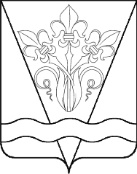 АДМИНИСТРАЦИЯ БОЙКОПОНУРСКОГО СЕЛЬСКОГО ПОСЕЛЕНИЯ КАЛИНИНСКОГО РАЙОНААДМИНИСТРАЦИЯ БОЙКОПОНУРСКОГО СЕЛЬСКОГО ПОСЕЛЕНИЯ КАЛИНИНСКОГО РАЙОНААДМИНИСТРАЦИЯ БОЙКОПОНУРСКОГО СЕЛЬСКОГО ПОСЕЛЕНИЯ КАЛИНИНСКОГО РАЙОНААДМИНИСТРАЦИЯ БОЙКОПОНУРСКОГО СЕЛЬСКОГО ПОСЕЛЕНИЯ КАЛИНИНСКОГО РАЙОНААДМИНИСТРАЦИЯ БОЙКОПОНУРСКОГО СЕЛЬСКОГО ПОСЕЛЕНИЯ КАЛИНИНСКОГО РАЙОНААДМИНИСТРАЦИЯ БОЙКОПОНУРСКОГО СЕЛЬСКОГО ПОСЕЛЕНИЯ КАЛИНИНСКОГО РАЙОНААДМИНИСТРАЦИЯ БОЙКОПОНУРСКОГО СЕЛЬСКОГО ПОСЕЛЕНИЯ КАЛИНИНСКОГО РАЙОНАПОСТАНОВЛЕНИЕПОСТАНОВЛЕНИЕПОСТАНОВЛЕНИЕПОСТАНОВЛЕНИЕПОСТАНОВЛЕНИЕПОСТАНОВЛЕНИЕПОСТАНОВЛЕНИЕот24.06.2021№73хутор Бойкопонурахутор Бойкопонурахутор Бойкопонурахутор Бойкопонурахутор Бойкопонурахутор Бойкопонурахутор БойкопонураГлава Бойкопонурского сельского поселения Калининского района                                                                                         Ю.Я. Чернявский